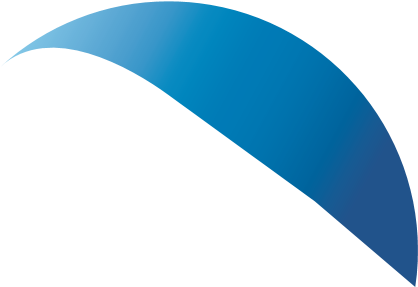 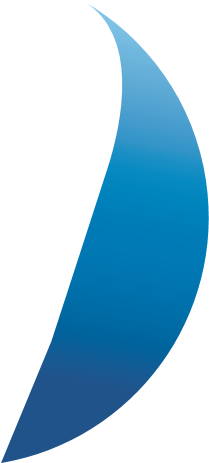 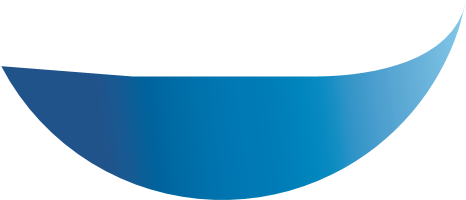 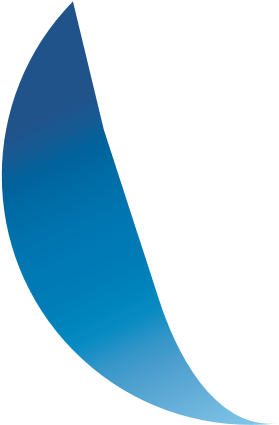 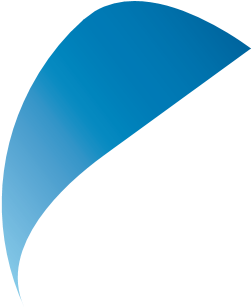 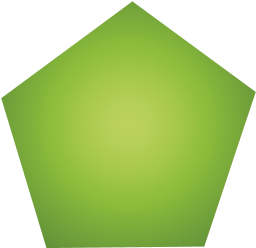 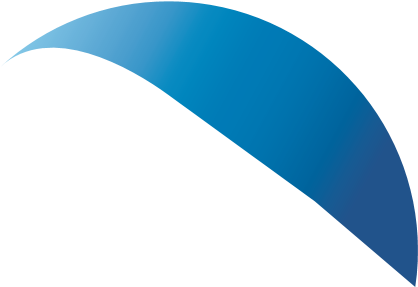 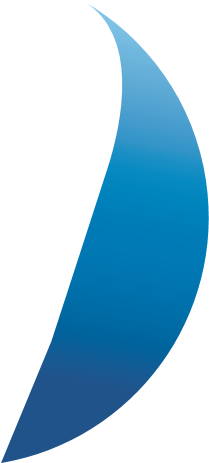 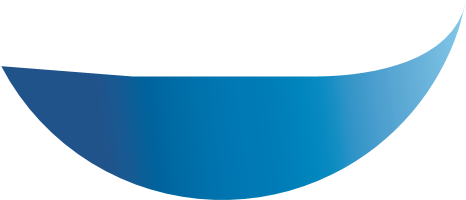 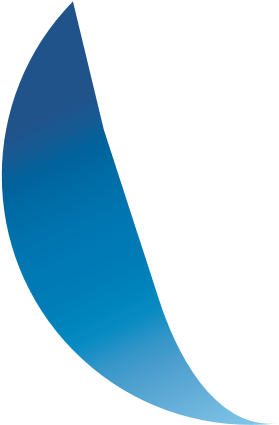 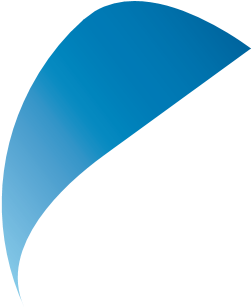 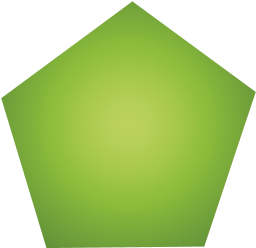 TECHNOLOGIES